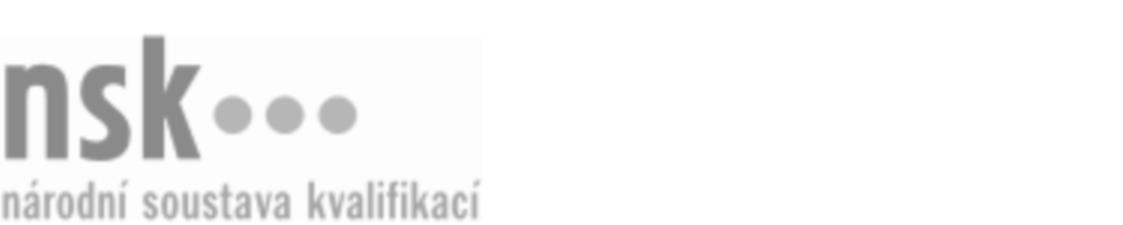 Kvalifikační standardKvalifikační standardKvalifikační standardKvalifikační standardKvalifikační standardKvalifikační standardKvalifikační standardKvalifikační standardŠič/šička kožešinových výrobků (kód: 32-006-H) Šič/šička kožešinových výrobků (kód: 32-006-H) Šič/šička kožešinových výrobků (kód: 32-006-H) Šič/šička kožešinových výrobků (kód: 32-006-H) Šič/šička kožešinových výrobků (kód: 32-006-H) Šič/šička kožešinových výrobků (kód: 32-006-H) Šič/šička kožešinových výrobků (kód: 32-006-H) Autorizující orgán:Ministerstvo průmyslu a obchoduMinisterstvo průmyslu a obchoduMinisterstvo průmyslu a obchoduMinisterstvo průmyslu a obchoduMinisterstvo průmyslu a obchoduMinisterstvo průmyslu a obchoduMinisterstvo průmyslu a obchoduMinisterstvo průmyslu a obchoduMinisterstvo průmyslu a obchoduMinisterstvo průmyslu a obchoduMinisterstvo průmyslu a obchoduMinisterstvo průmyslu a obchoduSkupina oborů:Kožedělná a obuvnická výroba a zpracování plastů (kód: 32)Kožedělná a obuvnická výroba a zpracování plastů (kód: 32)Kožedělná a obuvnická výroba a zpracování plastů (kód: 32)Kožedělná a obuvnická výroba a zpracování plastů (kód: 32)Kožedělná a obuvnická výroba a zpracování plastů (kód: 32)Kožedělná a obuvnická výroba a zpracování plastů (kód: 32)Týká se povolání:Šička kožešinových a usňových výrobkůŠička kožešinových a usňových výrobkůŠička kožešinových a usňových výrobkůŠička kožešinových a usňových výrobkůŠička kožešinových a usňových výrobkůŠička kožešinových a usňových výrobkůŠička kožešinových a usňových výrobkůŠička kožešinových a usňových výrobkůŠička kožešinových a usňových výrobkůŠička kožešinových a usňových výrobkůŠička kožešinových a usňových výrobkůŠička kožešinových a usňových výrobkůKvalifikační úroveň NSK - EQF:333333Odborná způsobilostOdborná způsobilostOdborná způsobilostOdborná způsobilostOdborná způsobilostOdborná způsobilostOdborná způsobilostNázevNázevNázevNázevNázevÚroveňÚroveňOrientace v normách a v technických podkladech v kožešnické výroběOrientace v normách a v technických podkladech v kožešnické výroběOrientace v normách a v technických podkladech v kožešnické výroběOrientace v normách a v technických podkladech v kožešnické výroběOrientace v normách a v technických podkladech v kožešnické výrobě33Volba postupu práce, materiálů a technologických podmínek pro výrobu kožešinových výrobkůVolba postupu práce, materiálů a technologických podmínek pro výrobu kožešinových výrobkůVolba postupu práce, materiálů a technologických podmínek pro výrobu kožešinových výrobkůVolba postupu práce, materiálů a technologických podmínek pro výrobu kožešinových výrobkůVolba postupu práce, materiálů a technologických podmínek pro výrobu kožešinových výrobků33Posuzování kvality kožešin a kožešinových výrobkůPosuzování kvality kožešin a kožešinových výrobkůPosuzování kvality kožešin a kožešinových výrobkůPosuzování kvality kožešin a kožešinových výrobkůPosuzování kvality kožešin a kožešinových výrobků33Ztužování kožešinových polotovarůZtužování kožešinových polotovarůZtužování kožešinových polotovarůZtužování kožešinových polotovarůZtužování kožešinových polotovarů33Strojové šití kožešinových výrobkůStrojové šití kožešinových výrobkůStrojové šití kožešinových výrobkůStrojové šití kožešinových výrobkůStrojové šití kožešinových výrobků33Ruční šití kožešinových výrobkůRuční šití kožešinových výrobkůRuční šití kožešinových výrobkůRuční šití kožešinových výrobkůRuční šití kožešinových výrobků33Podšívkování kožešinových výrobkůPodšívkování kožešinových výrobkůPodšívkování kožešinových výrobkůPodšívkování kožešinových výrobkůPodšívkování kožešinových výrobků33Mechanické úpravy a dokončování kožešinových výrobkůMechanické úpravy a dokončování kožešinových výrobkůMechanické úpravy a dokončování kožešinových výrobkůMechanické úpravy a dokončování kožešinových výrobkůMechanické úpravy a dokončování kožešinových výrobků33Seřizování, ošetřování a údržba strojů pro výrobu kožešinových výrobkůSeřizování, ošetřování a údržba strojů pro výrobu kožešinových výrobkůSeřizování, ošetřování a údržba strojů pro výrobu kožešinových výrobkůSeřizování, ošetřování a údržba strojů pro výrobu kožešinových výrobkůSeřizování, ošetřování a údržba strojů pro výrobu kožešinových výrobků33Šič/šička kožešinových výrobků,  29.03.2024 16:32:54Šič/šička kožešinových výrobků,  29.03.2024 16:32:54Šič/šička kožešinových výrobků,  29.03.2024 16:32:54Šič/šička kožešinových výrobků,  29.03.2024 16:32:54Strana 1 z 2Strana 1 z 2Kvalifikační standardKvalifikační standardKvalifikační standardKvalifikační standardKvalifikační standardKvalifikační standardKvalifikační standardKvalifikační standardPlatnost standarduPlatnost standarduPlatnost standarduPlatnost standarduPlatnost standarduPlatnost standarduPlatnost standarduStandard je platný od: 21.10.2022Standard je platný od: 21.10.2022Standard je platný od: 21.10.2022Standard je platný od: 21.10.2022Standard je platný od: 21.10.2022Standard je platný od: 21.10.2022Standard je platný od: 21.10.2022Šič/šička kožešinových výrobků,  29.03.2024 16:32:54Šič/šička kožešinových výrobků,  29.03.2024 16:32:54Šič/šička kožešinových výrobků,  29.03.2024 16:32:54Šič/šička kožešinových výrobků,  29.03.2024 16:32:54Strana 2 z 2Strana 2 z 2